Мобильная викторина.Kahoot — программа для создания викторин, дидактических игр и тестов Kahoot — это сравнительно новый сервис для создания онлайн викторин, тестов и опросов. ... Ученики могут отвечать на созданные учителем тесты с планшетников, ноутбуков, смартфонов, то есть с любого устройства, имеющего доступ к Интернету.Для учителя:Kahoot! — бесплатный сервисСоздание собственных викторинИспользование готовых тестов от коллег по всему миру.Оценивание и обратная связь«Включить» всех учеников до последней парты.Нескучное обучение!Всегда есть победитель.Время для ответов выбирает учитель.Неограниченное количество участников.Сохранение тестов, результатов в системе и на компьютере.Для ученика:Работа со своим смартфоном.Элементы игры — мотивация на обучение.Моментальный результат теста.Простая регистрация.Соревновательный эффектНескучное обучение!Всегда есть победитель.Можно играть в команде.Наслаждение от процесса обучения.Есть таблица лидеров на каждом вопросе.Муниципальное автономное общеобразовательное учреждение средняя общеобразовательная школа № 48 города Тюмени имени Героя Советского Союза Дмитрия Михайловича Карбышева корпус 1: ул. Ершова, 9корпус 2: ул. Судоремонтная, 25shkola48tmn@mail.ru 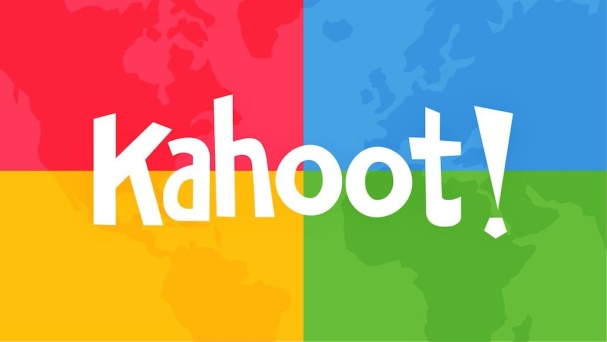 «Учитель будущего»В рамках Национального проекта «Образование»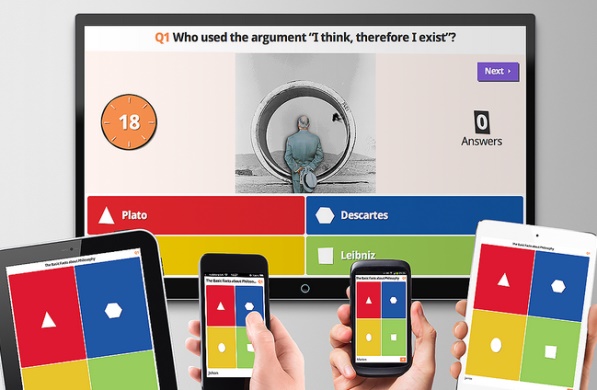 